ANEXO VIBarema previamente preenchido pela/o candidata/o para análise do currículo documentado (Mestrado)1. A/O candidata/o a vagas em nível de Mestrado do PPGL-UESC deve preencher as colunas “Pontos informados” deste barema, o qual será enviado anexo à documentação comprobatória do currículo (ver orientações adicionais no Anexo I). 2. Todas as atividades relacionadas neste Anexo V deverão ter aderência às linhas de pesquisa do PPGL-UESC.3. A documentação comprobatória deve ser estritamente relativa a apenas os últimos 5 anos (a partir de 01.01.2019).4. Para a comprovação de livros, capítulos e artigos, deverão ser encaminhados apenas os itens elencados no Anexo I (Item A-4).Candidata/o: Opção de Linha de Pesquisa:       (    ) A 	(    ) B          (    ) C  Item 1  –   Histórico Acadêmico (máximo de 10 pontos - Peso 4)  Item 2   –   Formação Complementar e Experiência Profissional (máximo de 10 pontos -  Peso 2)  Item 3 –   Atividades Científicas e de Extensão (máximo de 10 pontos - Peso 4)ItemPontuaçãoPontos informadosPontos validadosHistórico Acadêmicomédia geralTotal – Item 1Total – Item 1ItensPontuaçãoPontos informadosPontos ValidadosCurso de especialização com aderência às linhas de pesquisa do Programa1,00  (por curso)Outro (s) Curso (s) de Graduação1,00 (por curso)Outro tipo de aperfeiçoamento acadêmico (acima de 150h)0,50 (por curso)Experiência docente na educação básica da rede pública de ensino1,00 (por ano) até 4,00Outras experiências profissionais (editor/a, revisor/a, tradutor/a, ensino na educação básica em rede particular e em cursos de idiomas, estágio profissional e afins)1,00 (por ano) até 3,00Total – Item 2ItensItensItensItensPontuaçãoPontos informadosPontos validadosBolsista ou voluntária/o de Iniciação CientíficaBolsista ou voluntária/o de Iniciação CientíficaBolsista ou voluntária/o de Iniciação CientíficaBolsista ou voluntária/o de Iniciação Científica1,00 (por ano)Bolsista ou voluntária/o de projetos de extensão, iniciação à docência e ensinoBolsista ou voluntária/o de projetos de extensão, iniciação à docência e ensinoBolsista ou voluntária/o de projetos de extensão, iniciação à docência e ensinoBolsista ou voluntária/o de projetos de extensão, iniciação à docência e ensino0,50 (por ano)Curso ministrado na área de Letras e afinsCurso ministrado na área de Letras e afinsCurso ministrado na área de Letras e afinsCurso ministrado na área de Letras e afins0,50 (Por curso/mín.20h)Organização/Coordenação de evento científicoOrganização/Coordenação de evento científicoOrganização/Coordenação de evento científicoOrganização/Coordenação de evento científico0,50 (p/evento) máx.1,50Monitoria de evento científicoMonitoria de evento científicoMonitoria de evento científicoMonitoria de evento científico0,50 (por evento) máx.1,50Autoria, tradução ou organização de livro (autor e coautor) de caráter científico ou didático, com ISBN e ficha catalográfica, publicado por editora com conselho editorial ou aprovado pelo programa nacional de livro didático (PNLD)Autoria, tradução ou organização de livro (autor e coautor) de caráter científico ou didático, com ISBN e ficha catalográfica, publicado por editora com conselho editorial ou aprovado pelo programa nacional de livro didático (PNLD)Autoria, tradução ou organização de livro (autor e coautor) de caráter científico ou didático, com ISBN e ficha catalográfica, publicado por editora com conselho editorial ou aprovado pelo programa nacional de livro didático (PNLD)Autoria, tradução ou organização de livro (autor e coautor) de caráter científico ou didático, com ISBN e ficha catalográfica, publicado por editora com conselho editorial ou aprovado pelo programa nacional de livro didático (PNLD)4,00 (por publicação)Capítulo de livro (autor/coautor) ou tradução de capítulo de caráter científico, com ISBN e ficha catalográfica, publicado por editora com conselho editorialCapítulo de livro (autor/coautor) ou tradução de capítulo de caráter científico, com ISBN e ficha catalográfica, publicado por editora com conselho editorialCapítulo de livro (autor/coautor) ou tradução de capítulo de caráter científico, com ISBN e ficha catalográfica, publicado por editora com conselho editorialCapítulo de livro (autor/coautor) ou tradução de capítulo de caráter científico, com ISBN e ficha catalográfica, publicado por editora com conselho editorial3,00 (por publicação)Publicações em revistas e periódicos com Qualis (ou aceitos / No prelo)Publicações em revistas e periódicos com Qualis (ou aceitos / No prelo)Publicações em revistas e periódicos com Qualis (ou aceitos / No prelo)Publicações em revistas e periódicos com Qualis (ou aceitos / No prelo)3,00 (por publicação)Publicações  em  anais de eventos científicos  – texto completo – até três autoresPublicações  em  anais de eventos científicos  – texto completo – até três autoresPublicações  em  anais de eventos científicos  – texto completo – até três autoresPublicações  em  anais de eventos científicos  – texto completo – até três autores1,50 (por publicação)Publicações em anais de eventos científicos – resumo simples – até três autoresPublicações em anais de eventos científicos – resumo simples – até três autoresPublicações em anais de eventos científicos – resumo simples – até três autoresPublicações em anais de eventos científicos – resumo simples – até três autores0,50 (por publicação)Participação em grupos de pesquisa (CNPq)Participação em grupos de pesquisa (CNPq)Participação em grupos de pesquisa (CNPq)Participação em grupos de pesquisa (CNPq)1,00 (por ano)Participação em eventos científicos – apresentação de trabalho – até três autoras/esParticipação em eventos científicos – apresentação de trabalho – até três autoras/esParticipação em eventos científicos – apresentação de trabalho – até três autoras/esParticipação em eventos científicos – apresentação de trabalho – até três autoras/es1,00 (por evento)Participação em eventos científicos - ouvinte -  acima de 20hParticipação em eventos científicos - ouvinte -  acima de 20hParticipação em eventos científicos - ouvinte -  acima de 20hParticipação em eventos científicos - ouvinte -  acima de 20h0,50 (p/evento) máx 2,00Produtos audiovisuais premiados e/ou veiculados em plataforma/canal/aplicativo de reconhecida atuação regional, nacional e/ou internacionalProdutos audiovisuais premiados e/ou veiculados em plataforma/canal/aplicativo de reconhecida atuação regional, nacional e/ou internacionalProdutos audiovisuais premiados e/ou veiculados em plataforma/canal/aplicativo de reconhecida atuação regional, nacional e/ou internacionalProdutos audiovisuais premiados e/ou veiculados em plataforma/canal/aplicativo de reconhecida atuação regional, nacional e/ou internacional2,00 (por produto)Total – Item 3ItensPontuaçãoPontuação Final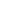 Total de pontos – Item 1x 4Total de pontos – Item 2x 2Total de pontos – Item 3x 4Total dos itens 1 + 2 + 3 🡺Total dos itens 1 + 2 + 3 🡺Total dos itens 1+2+3 _____ ÷ 10 🡺Total dos itens 1+2+3 _____ ÷ 10 🡺